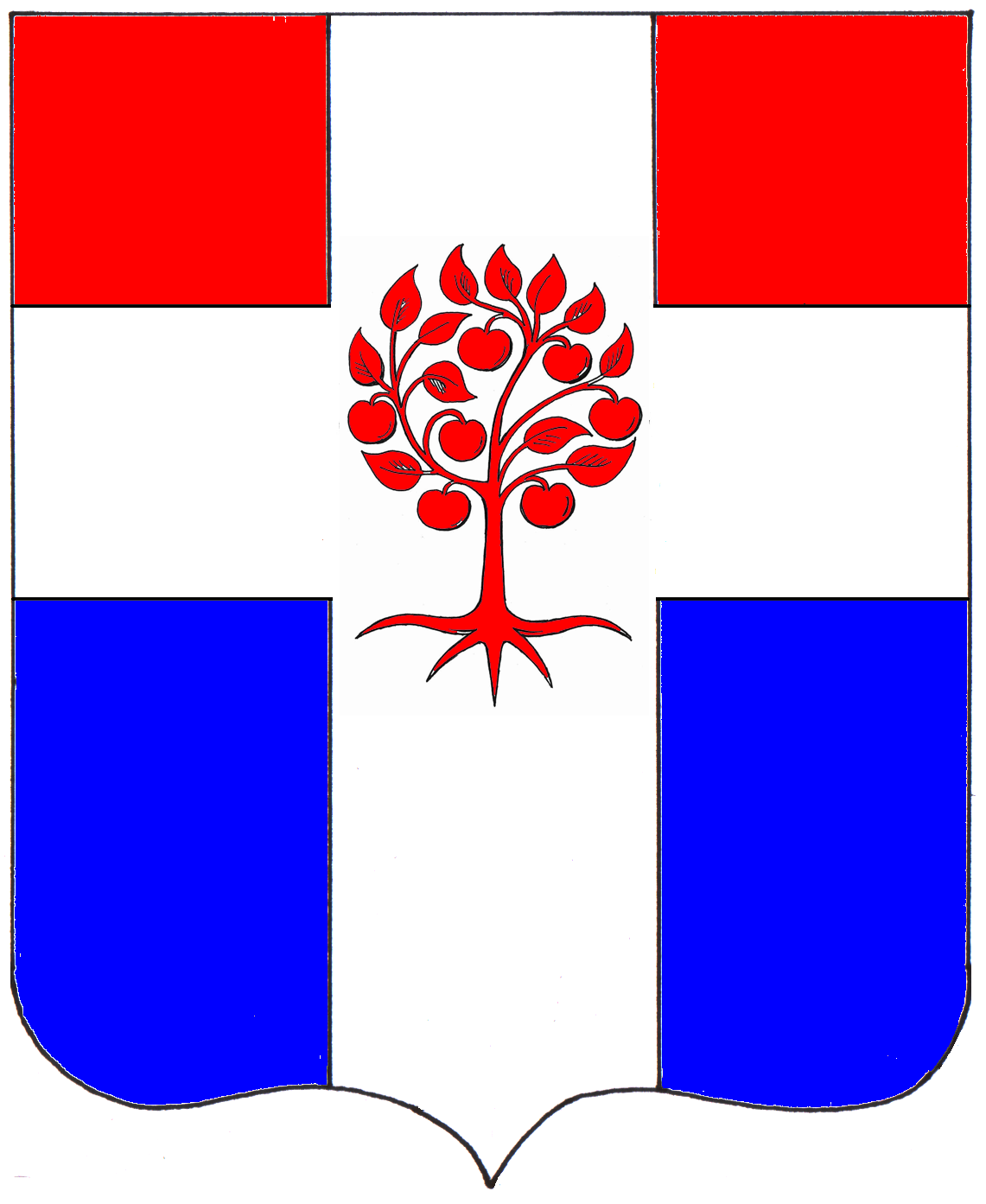 Администрациямуниципального образования  Плодовское  сельское  поселениемуниципального образования  Приозерский  муниципальный районЛенинградской  областиП О С Т А Н О В Л Е Н И Еот   08  сентября  2017 года      № 241	Об утверждении Положения о комиссии по повышению устойчивости функционирования учреждений, предприятий и организаций, расположенных на территории муниципального образования Плодовское сельское поселение в чрезвычайных ситуациях природного, техногенного характера и в военное время В соответствии с Федеральными законами от 21.12.1994 №68-ФЗ «О защите населения и территорий от чрезвычайных ситуаций природного и техногенного характера», от 12.02.1998 №28-ФЗ «О гражданской обороне», от 06.10.2003 №131-ФЗ «Об общих принципах местного самоуправления в Российской Федерации», в целях повышения устойчивости функционирования учреждений, предприятий и организаций, расположенных на территории муниципального образования Плодовское сельское поселение в чрезвычайных ситуациях природного, техногенного характера и в военное время, администрация муниципального образования Плодовское сельское поселение ПОСТАНОВЛЯЕТ: 1. Утвердить Положение о комиссии по повышению устойчивости функционирования учреждений, предприятий и организаций, расположенных муниципального образования Плодовское сельское поселение в чрезвычайных ситуациях природного, техногенного характера и в военное время (приложение 1).2.  Утвердить состав    комиссии   по   повышению  устойчивости функционирования   учреждений, предприятий и организаций, расположенных на муниципального образования Плодовское сельское поселение в чрезвычайных ситуациях природного, техногенного характера и в военное время (приложение 2).3. Настоящее  постановление опубликовать в средствах массовой информации  и  разместить  на  официальном сайте муниципального образования Плодовское сельское поселение.4. Настоящее постановление вступает в силу с момента опубликования. 5.   Контроль за выполнением настоящего постановления оставляю за собой.Глава администрации                                                                                                       О. В. КустоваС полным текстом документа можно ознакомиться на сайте МО Плодовское СП в сети Интернет